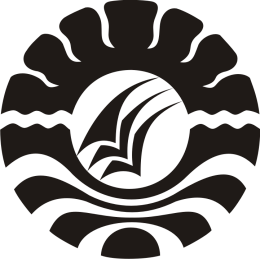      SKRIPSIPENERAPAN METODE DEMONSTRASI DALAM MENINGKATKAN HASIL BELAJAR ILMU PENGETAHUAN ALAM PADA SISWAKELAS V SD NEGERI GUNUNG SARI I KECAMATAN RAPPOCINI KOTA MAKASSARAHDANIAH FITRIYANIPROGRAM STUDI PENDIDIKAN GURU SEKOLAH DASARFAKULTAS ILMU PENDIDIKANUNIVERSITAS NEGERI MAKASSAR2014